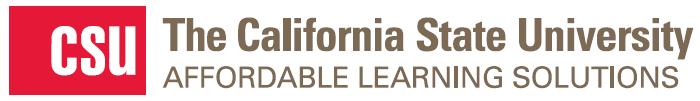 Meeting InformationAttendeesAL$ Campus Coordinators, Librarians, Instructional Designers, Faculty Development Coordinators, Academic Technology Directors, Campus Bookstore StaffMeeting Objectives:Increase knowledge of affordable learning materials implementation strategiesIdentify AL$ implementation resources, successes and challengesDiscover how to apply for Chancellor’s Office funding supportAgendaMeeting:  	4th Annual AL$  WorkshopDate:   Friday, February 13, 2015Room:	Harbor Island Ballroom IITime:  1:30  p.m. – 5:30 p.m.TimeTopicsResponsible1:30 – 2:30 p.m.Welcome AL$ HighlightsReview Grant RFPAL$ Grant requirementsNew reporting processNew COOL4Ed Open Textbook Adoption Grant RFPGerry2:30 – 3:30 p.m.Review AL$ Systemwide Services and ActivitiesISBN FinderLMS integrationMERLOTXCOOL4Ed story and outreachLeslie3:30 – 5:00 p.m.Campus Success StoriesGerry, Leslie,AL$ Coordinators5:00 – 5:30 p.m.Wrap up and AdjournGerry / Leslie